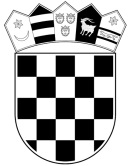 KLASA:	112-03/21-01/122URBROJ:	514-10-06-04/01-21-07Karlovac,	30. prosinca 2021. POZIV NA RAZGOVOR (INTERVJU) KANDIDATIMA PRIJAVLJENIM NA OGLAS ZA PRIJAM U DRŽAVNU SLUŽBU  Pozivaju se kandidati prijavljeni na Oglas za prijam u državnu službu na određeno vrijeme objavljen dana 24. prosinca 2021. godine na web stranici Ministarstva pravosuđa i uprave, te Hrvatskog zavoda za zapošljavanje za prijam u državnu službu na određeno vrijeme, radi zamjene duže odsutnog službenika, do njegovog povratka na rad koji je stalno raspoređen na radno mjesto u Ministarstvo pravosuđa i uprave, Uprava za zatvorski sustav i probaciju, Zatvor u Karlovcu:   - strukovni učitelj – kuhar  -  1 izvršitelj/ica, na razgovor (intervju) koji će se održati u prostorijama Zatvora u Karlovcuna adresi Jurja Haulika 1, 47 0000 Karlovacu petak  7. siječnja 2022. godine s početkom u 10,00 sati1. Razgovoru mogu pristupiti samo kandidati koji ispunjavaju formalne uvjete oglasa. Razgovoru (intervjuu) ne mogu pristupiti kandidati koji su zaprimili obavijest da se ne smatraju kandidatima jer nisu podnijeli pravodobnu i potpunu prijavu i/ili ne ispunjavaju formalne uvjete oglasa.2. Za kandidata koji ne pristupi razgovoru smatra se da je povukao prijavu i više se neće smatrati kandidatom prijavljenim na oglas.3. Kandidati su dužni sa sobom imati važeću osobnu iskaznicu i sami snose troškove dolaska i prisustvovanja razgovoru.4. Kandidati su dužni prilikom dolaska na testiranje predočiti EU digitalnu COVID potvrdu ili drugi odgovarajući dokaz o cijepljenju, preboljenju odnosno testiranju.Sukladno članku 5. Odluke o uvođenju posebne sigurnosne mjere obveznog testiranja dužnosnika, državnih službenika i namještenika, službenika i namještenika u javnim službama, službenika i namještenika u lokalnoj i područnoj (regionalnoj) samoupravi te zaposlenika trgovačkih društava i ustanova Stožera civilne zaštite Republike Hrvatske („Narodne novine“ broj 121/21) od 12. studenog 2021. godine,  obveza predočavanja EU digitalne COVID potvrde ili drugog odgovarajućeg dokaza o cijepljenju, preboljenju odnosno testiranju odnosi se i na sve stranke koje dolaze u službene prostorije u kojima rade osobe iz točke I. ove Odluke, sve pružatelje usluga koji pružaju različite usluge u tim prostorima ili su angažirani za određene poslove u njihovim prostorima ili druge osobe koje dolaze u njihove prostore po bilo kojoj osnovi.Odluka je dostupna na sljedećoj poveznici: https://narodne-novine.nn.hr/clanci/sluzbeni/2021_11_121_2087.html5. Za vrijeme razgovora (intervjua) kandidati su dužni poštivati kućni red Zatvora u Karlovcu i postupati po uputama službenih osoba. U slučaju kršenja kućnog reda ili nepridržavanja uputa službenih osoba kandidati će biti udaljeni, te će se smatrati da su povukli prijavu na oglas.6. Razgovor (intervju) provodi Komisija za provedbu oglasa, a kroz razgovor utvrđuje stečeno radno iskustvo u struci radi utvrđivanja znanja, sposobnosti i vještina bitnih za obavljanje poslova radnog mjesta, rezultate ostvarene u dosadašnjem radu, te interese, profesionalne ciljeve i motivaciju za rad u državnoj službi. 7. Rezultati intervjua boduju se na način da svaki kandidat može ostvariti od 1 do 10 bodova. Smatra se da je kandidat zadovoljio na intervjuu ako je dobio najmanje 5 bodova. 8. Nakon provedenog razgovora Komisija utvrđuje rang-listu kandidata prema ukupnom broju bodova ostvarenih na razgovoru (intervjuu), te dostavlja upravitelju Zatvora u Karlovcu Izvješće o provedenom postupku.9. O rezultatima oglasa kandidati će biti obaviješteni javnom objavom rješenja o prijmu u državnu službu izabranog kandidata na web stranici Ministarstva pravosuđa i uprave https://mpu.gov.hr/ . Dostava rješenja svim kandidatima smatra se obavljenim istekom osmog dana od objave na web stranici Ministarstva pravosuđa i uprave.                                                            Komisija za provedbu oglasa